TRAVAIL A PARTIR DE L’I PADTHEME SCIENCES ECONOMIQUES ET SOCIALESLES RESSOURCES DES MENAGES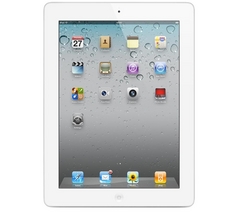 Par groupe de deux élèves vous êtes chargés de réaliser l’une des présentations suivantes à partir de votre ipad (présentation à l’aide de KEYNOTE. 4 a 5 diapo minimum.Sources à utiliser et à citerwww.caf.frwww.insee.frwww.service-public.frwww.google.frTHEMESNOMS PRENOMSLES INEGALITES DE REVENUS EN FRANCERevenu moyen  / Revenu Median / Decile Coef de giniLES DIFFERENTS REVENUS DE MES PARENTS(AVEC AUTORISATION PARENTALE OBLIGATOIRE OU ANONYME!)Revenu travail mixte capital impots taxes prestationLES TRES HAUTS REVENUS EN FRANCELES REVENUS DE STARS (footballeur, acteur)LES IMPOTS SUR LE REVENUS :A quoi ca sert ? Comment ca marche ?ALLOCATIONS FAMILIALES :Conditions d’attributions /Montants allouésALLOCATION DE RENTREE SCOLAIRE :Conditions d’attribution / Montants allouésREVENU DE SOLIDARITE ACTIVE :Conditions d’attribution / Montants allouésALLOCATION AU LOGEMENT :Conditions d’attribution / Montants allouésALLOCATION ADULTE HANDICAPE :Conditions d’attribution / Montants allouésPRESTATION ACCUEIL JEUNE ENFANT (PAJE) :Conditions d’attribution / Montants allouésALLOCATION D’AIDE AU RETOUR A L’EMPLOI (ARE – CHOMAGE)Conditions d’attribution / Montants allouésQU’EST CE QU’ETRE RICHE ?Conditions d’attribution / Montants alloués